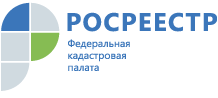 ПРЕСС-РЕЛИЗОколо 2 тысяч участков в ЕГРН имеют пересечения границ с землями лесного фондаНа территории Владимирской области в сведениях Единого государственного реестра недвижимости (ЕГРН) выявлено около 2 тыс. земельных участков, границы которых имеют пересечения с землями лесного фонда.Кадастровая палата по Владимирской области принимает активное участие в реализации Федерального закона от 27 июля 2017 года № 280 «О внесении изменений в отдельные законодательные акты Российской Федерации в целях устранения противоречий в сведениях государственных реестров и установления принадлежности земельного участка к определенной категории земель» (закон о лесной амнистии).Цель лесной амнистии – защита прав добросовестных собственников, чьи участки пересекаются с землями лесного фонда.Для применения данного закона должны выполняться несколько условий. Во-первых, земельный участок должен быть предоставлен гражданину до 8 августа 2008 года, а собственник должен иметь документы, подтверждающие его право распоряжаться данным участком. Во-вторых, земельный участок должен быть предоставлен для огородничества, садоводства, дачного хозяйства, ведения личного подсобного хозяйства или строительства жилого дома. И наконец, должно выполняться условие, что право частной собственности на земельный участок или построенные на нем объекты впервые возникло до 2016 года (при этом неважно, менялся после этого собственник объекта или нет).До 1 января 2023 года, если участок соответствует этим условиям, собственнику следует подготовить межевой план, а затем обратиться в многофункциональный центр, чтобы внести изменения в ЕГРН. Согласно закону, сведения реестра недвижимости будут приоритетными по отношению к сведениям, содержащимися в Лесном реестре, и информация о нем будет исключена из Лесного реестра.Кроме того, закон о лесной амнистии позволяет сохранить леса. Чтобы компенсировать лесные насаждения участков, исключенных из Лесного реестра, определяются территории для лесовосстановления или лесоразведения. И региональная власть должна заниматься этим в приоритетном порядке.С целью реализации закона о лесной амнистии на территории Владимирской области создана межведомственная рабочая группа. В ее состав входят представители Кадастровой палаты, Управления Росреестра по Владимирской области и Департамента лесного хозяйства по Владимирской области.Рабочая группа на плановой основе проводит работу по выявлению и устранению пересечений границ лесных участков с границами земельных участков, имеющих другую категорию земель. Действия по устранению пересечений производятся без участия гражданина и без взимания какой-либо платы.